Mrs. Appel’sSuggested School Supply List*** Please ONLY label backpack.  Do not put your child’s name on the supplies…..thanks. 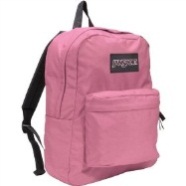 A large labled backpack    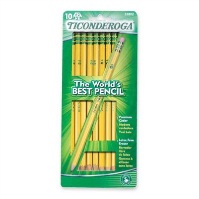 1 pack of #2pencils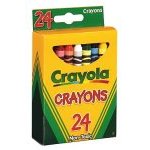 2 boxes of 24 count Crayola crayons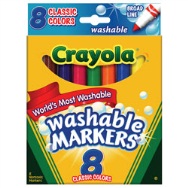 2 packs of Crayola washable markers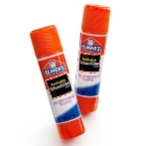 8 Elmers glue sticks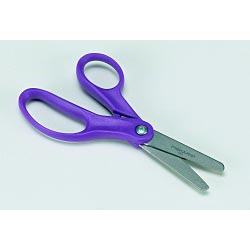 1 pair of Fiskars blunt tip scissors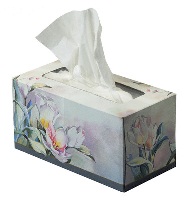 2 boxes of tissue  (Kleenex, Puffs)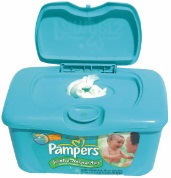 1 pack of baby wipes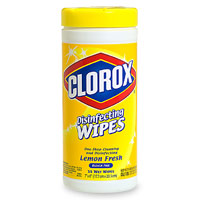 1 pack of disinfectant wipes   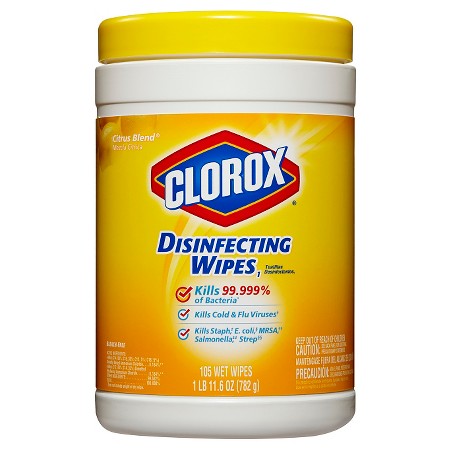 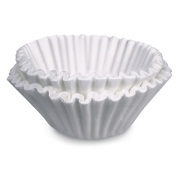 2 packages of coffee filters   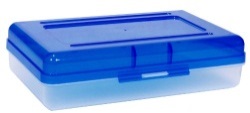 2 school supply boxes  (one stays in homeroom)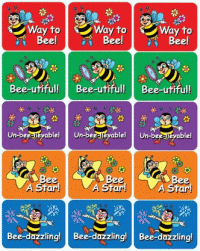 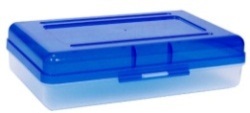 1 pack of incentive stickers        $6.00 for a subscription to Weekly Reader*** consider sending in a labeled change of clothes for your child.  These can be helpful even if it’s just for a simple spill or slip in the mud!